Начальный (внутриучрежденческий) этап  конкурса/олимпиады профессионального мастерства для обучающихся по программам среднего профессионального образования ЗАДАНИЯдля обучающихся по профессии 43.01.09 Повар, кондитерЧелябинск, 2018 ТЕСТОВЫЕ ЗАДАНИЯИнструкция: Внимательно прочитайте вопрос. Выберите один или несколько правильных ответов.Восстановите последовательность операций при приготовлении борща с капустой и картофелема) варят до готовности;б) кладут тушёную свёклу;в) в кипящий бульон закладывают нашинкованную капусту;г) кладут картофель, нарезанный брусочками;д) варят 10-15 мин.е) за 5-10 мин. до окончания варки вводят соль, сахар, специи;ж) закладывают пассерованные овощи;з) доводят до кипения.									P=8Назовите, какой документ подтверждает соответствие продукции установленным требованиям?								Р=2Всевитаминыподразделяютна:а) заменимые и незаменимые; б) простые и сложные;в) растительные и животные;г) жирорастворимые и водорастворимые.												P=4Укажите форму, соответствующую форме рубленого бифштекса:а) овально-удлиненная;б) приплюснуто-округлая; в) овально-продолговатая.												P=3Установите последовательность операций по приготовлению котлетной массы:а) разделывают рыбу на чистое филе;б) добавляют соль, перец;в) пшеничный хлеб без корок замачивают в воде или молоке;г) пропускают чистое филе через мясорубку;д) массу перемешивают;е) измельченное филе и набухший хлеб пропускают через мясорубку;ж) массу выбивают.										P=7Укажите правильную последовательность подготовки капусты для голубцов:а) разделить на листья;б) варить до полуготовности; в) отбить утолщения;г) удалить кочерыжку;д) положить фарш и завернуть.												P=5Укажите наиболее правильное определение понятия«пастеризация»:а) пастеризацией называется нагревание продукта выше 100°С; б) пастеризацией называется нагревание продукта ниже 100°С; в) пастеризацией называется охлаждение продукта до –5 °С.												P=3Ответьте, как часто необходимо проводить дезинфекцию оборудования:________________________________						P=2Вставьте пропущенное слово.Для сохранения витаминов при варке овощей их следует помещать в ________ воду.												P=1Сопоставьте полуфабрикаты и сроки их хранения на предприятиях общественного питания при температуре 2-4°С:												P=5Установите последовательность приготовления супа молочного с рисома) вливают горячее молоко;б) в конце варки кладут сахар;в) доводят до готовности;г) засыпают в кипящую подсолённую воду;д) варят до полуготовности;е) крупу перебирают и промывают.							P=6Восстановите последовательность эксплуатации механического оборудования до начала работы:а) проверить работу на холостом ходу;б) проверить надёжность крепления всех деталей, наличие ограждений;в) проверить заземление и санитарно – техническое состояние машины;г) проверить правильность сборки.								Р = 4Установите соответствие между продуктами, предметами посуды, инвентаря и мерами предупреждения острых кишечных инфекций:												P=6Укажите производственный цех, в котором обрабатывают белокочанную капусту длясалатов:а) овощной; б) горячий; в) холодный.											P=3Установите соответствие между полуфабрикатами и их формой:												P=7Укажите, какие части туши получают при обвалке свинины:	а) корейку, покромку, грудинку, окорок;б) лопатку, грудинку, корейку, окорок, шею;в) лопатку, грудинку, пашину, вырезку, шею;г) шею, грудинку, корейку, окорок.							P=4Согласны ли вы со следующим утверждением:Мясо, птицу, рыбу можно обрабатывать в одном цехе.а) да;б) нет	.											Р=2ПРОФЕССИОНАЛЬНЫЕ ЗАДАЧИИнструкция: Внимательно прочитайте задание и произведите расчеты, используя сборник рецептур и калькулятор   Задача № 1.Для приготовления блюда «Картофельное пюре» в столовой II категории 17 марта выделено 300 кг неочищенного картофеля. Определите, какое количество очищенного картофеля получится при очистке?Задача № 2.Рассчитайте количество продуктов (Брутто, Нетто), необходимое для приготовления 100 порций и выходкотлетной массы из судака (трески) для зраз рыбных рубленых в столовой III категории (в кг.).Задача № 3.Рассчитайте количество яиц для приготовления 252 порций щей зелёных с яйцом, если для приготовления 1000 гр.супа требуется 1/2 часть яйца.Критерии оценкиМетодика оценивания качества выполнения заданий(В.П. Беспалько)Количественным критерием оценки правильности выполнения тестовых заданий служит коэффициент К, представляющий собой отношение количества правильно выполненных обучающимися существенных операций (А) к общему числу существенных операций теста (Р) К = А/Ррезультаты тестирования оцениваются на «отлично» при достижении 85-100 баллов;результаты тестирования оцениваются на «хорошо» при достижении 70-84 баллов;результаты тестирования оцениваются на «удовлетворительно» при достижении 60-69 баллов.Неудовлетворительным признается результат 60 и менее баллов.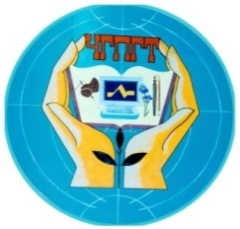 Министерство образования и науки Челябинской областиГосударственное бюджетное профессиональное  образовательное учреждение «Челябинский государственный промышленно-гуманитарный техникум имени А.В. Яковлева»ПолуфабрикатыСроки хранения 1) крупнокусковые полуфабрикатыа) не более 12 часов2) панированные полуфабрикатыб) не более 24 часов3) мелкокусковые полуфабрикаты4) мясной фарш5) полуфабрикаты из котлетной массыв) не более 48 часов г) не более 36 часовПродукты, предметы посуды, инвентарь Меры предупреждения острых кишечных инфекций1) столовая посуда2) мясо3) овощи, фрукты4) молоко и вода5) разделочные доски6) мясные, рыбные блюдаа) кипячениеб) тщательное мытьёв) соблюдение маркировкиг) проверка наличия клеймад) тщательное проваривание и прожариваниее) мытьё и дезинфицированиеПолуфабрикатыФорма1) зразыа) батон2) котлетыб) овально-приплюснутая с3) биточкиЗаостренным концом4) рулет5) тельное6) фрикадельки7) тефтелив) кирпичикг) округло-приплюснутаяд) шарике) полумесяцК1,0-0,90,89-0,80,79-0,7< 0,7отметка5432